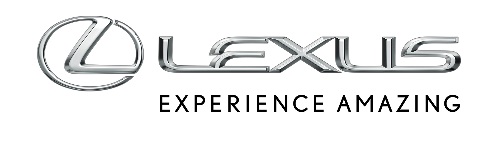 19 KWIETNIA 2023LEXUS NX NAJPOPULARNIEJSZYM MODELEM MARKI W EUROPIE W PIERWSZYM KWARTALE 2023 ROKULexus w pierwszym kwartale 2023 roku sprzedał w Europie 12 969 autNajpopularniejszym modelem marki jest NXCrossovery i SUV-y stanowią 85% sprzedaży marki na Starym Kontynencie83% Lexusów sprzedawanych w Europie ma napęd zelektryfikowanyLexus w pierwszych trzech miesiącach sprzedał w Europie 12 969 samochodów, a 83% z nich miało napęd zelektryfikowany. W samej Europie Zachodniej aż 99% Lexusów, które wyjeżdżają na drogi, to hybrydy, hybrydy plug-in lub auta elektryczne. Sprzedaż marki na Starym Kontynencie napędzają SUV-y i crossovery. Modele UX, NX, RX, LX i GX stanowią aż 85% wszystkich aut, które opuściły salony marki.NX liderem w EuropieNajpopularniejszym samochodem Lexusa w Europie jest NX. Reprezentant segmentu D-SUV Premium znalazł w pierwszym kwartale 2023 roku 4 885 nabwyców. Klienci równie chętnie wybierają wersję NX 350h z klasyczną hybrydą (2 371 aut) co hybrydę plug-in NX 450h+ (2 329 aut).Drugie miejsce na liście sprzedaży Lexusa zajmuje model RX, którego piąta generacja właśnie debiutuje na europejskim rynku. W pierwszych trzech miesiącach 2023 roku sprzedano 2 854 RX-ów, z czego 1 093 miało napęd hybrydowy, a 891 to były hybrydy plug-in.Lexus UX znalazł w pierwszym kwartale 2023 roku 2 581 nabywców w Europie. Miejski crossover najczęściej był wybierany jako hybrydowy UX 250h (2 066 egzemplarzy), a na drogi wyjechało też 313 elektrycznych UX-ów 300e.Najpopularniejszą limuzyną Lexusa w 2023 roku jest ES, który znalazł 1 795 nabywców. Model ten w styczniu przekroczył trzy miliony globalnej sprzedaży. To drugi model w historii marki po RX-ie, który sprzedał się w aż tak dużej liczbie egzemplarzy. ES odgrywa także ważną rolę w elektryfikacji klasy premium, bo ponad 500 tys. sprzedanych aut miało napęd hybrydowy.LEXUS             12 969NX (wszystkie napędy)               4 885   NX hybrid               2 371   NX PHEV               2 329UX (wszystkie napędy)               2 581   UX Hybrid               2 066   UX EV                  313RX (wszystkie napędy)               2 854   RX hybrid              1 093   RX PHEV                  891GX                    18LX                  645IS (wszystkie napędy)                    23ES (wszystkie napędy)               1 795   ES hybrid               1 686LS (wszystkie napędy)                    33   LS hybrid                    31RC (wszystkie napędy)                    17LC (wszystkie napędy)                  107  LC hybrid                     17